Date of planning: …. /….. /……...Date of teaching: …. /….. /……....Period 69:   UNIT 9: FESTIVALS AROUND THE WORLD           Lesson 1: Getting started – A Tulip FestivalI. OBJECTIVESBy the end of this lesson, Ss will be able to gain:1. Knowledge- An overview about the topic “Festivals around the world” - lexical items related to the topic “Festivals”: names of different festivals around the world2. Core competence- Develop communication skills and cultural awareness- Be collaborative and supportive in pair work and teamwork- Actively join in class activities3. Personal qualities- Develop self-study skillsII. MATERIALS - Grade 7 textbook, Unit 9, Getting started- Computer connected to the internet- Projector/ TV/ pictures and cards	- sachmem.vnLanguage analysis Assumptions Board PlanIII. PROCEDURESDate of planning: …. /….. /……...Date of teaching: …. /….. /……....Period 70:  UNIT 9: FESTIVALS AROUND THE WORLDLesson 2: A closer look 1I. OBJECTIVESBy the end of this lesson, Ss will be able to gain:1. Knowledge:  - Vocabulary: types of festivals and festival activities- Pronunciation: pronounce two-syllable words with correct stress2. Core competence- Develop communication skills and creativity- Be collaborative and supportive in pair work and teamwork- Actively join in class activities3. Personal qualities- Develop self-study skillsII. MATERIALS- Grade 7 textbook, Unit 9, A closer look 1- Computer connected to the Internet- Projector/ TV/ pictures	- sachmem.vnLanguage analysis Assumptions Board PlanIII. PROCEDURESFormPronunciationMeaningVietnamese equivalent  1. folk dance (n)/ˈfəʊkˌdɑːns/a popular dance, considered as part of the tradition or custom of a particular peopleđiệu nhảy/ múa dân gian2. costume (n)/ˈkɒstjuːm/the set of clothes typical of a particular country or period of history, or suitable for a particular activitytrang phục3. float (n)/fləʊt/a large vehicle with a flat surface that is decorated and used in festivalsxe diễu hành4. parade (n)/pəˈreɪd/a large number of people walking or in vehicles, all going in the same direction, usually as part of a public celebration of somethingcuộc diễu hành5. feast (n)/fiːst/a special meal with very good food or a large meal for many peoplebữa tiệc6. fireworks display (n)/ˈfɑɪəwɜ:rks dɪˈspleɪ/a public event at which fireworks are set alightmàn bắn pháo hoaAnticipated difficultiesSolutions1. Students may be lack of knowledge about festivals.- Prepare some photos/ posters of festivals.2. Students may have underdeveloped listening, reading and co-operating skills.- Play the recording many times if any necessary.- Encourage students to work in pairs, in groups so that they can help each other.- Provide feedback and help if necessary.Date of teachingUnit 9: FESTIVALS AROUND THE WORLDLesson 1: Getting started – A Tulip Festival*Warm-upChatting and describing the pictureI. Vocabulary1. folk dance (n)2. costume (n)3. float (n)4. parade (n)5. feast (n)6. fireworks display (n)II. PracticeTask 1: Listen and read.Task 2: Read the conversation again and tick the correct column.Task 3: Write the correct word or phrase from the box under each picture.* Game: Who is faster?Task 4: Fill in each blank with a word from 3. Task 5: Quiz. What festival is it? Match each description with a festival.* HomeworkStageStage aimProcedureInteractionTimeWARM-UPTo introduce and lead in the topicCHATTING AND DESCRIBING THE PICTURE* Teacher shows the picture of the Tulip Festival and asks students some related questions:- What can you see in the picture?- Can you guess the name of the festival?- Have you ever heard of this festival? If yes, what do you know about it?** Students raise hands to answer the questions.*** Teacher and students discuss the questions.**** Teacher accepts all students’ questions.T-SsSsT-SsT-Ss5 minsPRESENTATION- To provide students with vocabulary- To help students well-prepared for the listening and reading tasksVOCABULARY* Teacher introduces the vocabulary by giving definitions/ examples/ pictures of the words.** Teacher writes all students’ answers on the board.*** Teacher circles or highlights the following words and discuss the meanings of these words:1. folk dance (n)          2. costume (n)3. float (n)                   4. parade (n)5. feast (n)                6. fireworks display (n)**** Teacher checks students’ pronunciation and gives feedback. Teacher reveals that these words will appear in the reading text and asks students to open their textbook to discover further.T-SsT-SsT-SsT-Ss10 minsPRACTICETo have students get to know the topicTASK 1: LISTEN AND READ. (Ex 1, p. 92)* Teacher can play the recording more than once.** Students listen and read.*** Teacher invites some pairs of students to read aloud.**** Teacher checks students’ pronunciation and gives feedback.T-SsSsT-SsT-Ss25 minsPRACTICETo have students get specific information of the textTASK 2: READ THE CONVERSATION AGAIN. WHO DID THE FOLLOWING ACTIVITIES? TICK THE CORRECT COLUMN. SOMETIMES YOU NEED TO TICK BOTH. (Ex 2, p. 93)* Teacher tells students to read the conversation again and work independently to find the answers.** Students do the task individually.*** Teacher allows students to share their answers before discussing as a class and encourages them to give evidence.**** Teacher calls some students to give the answers and gives feedback.Answer key: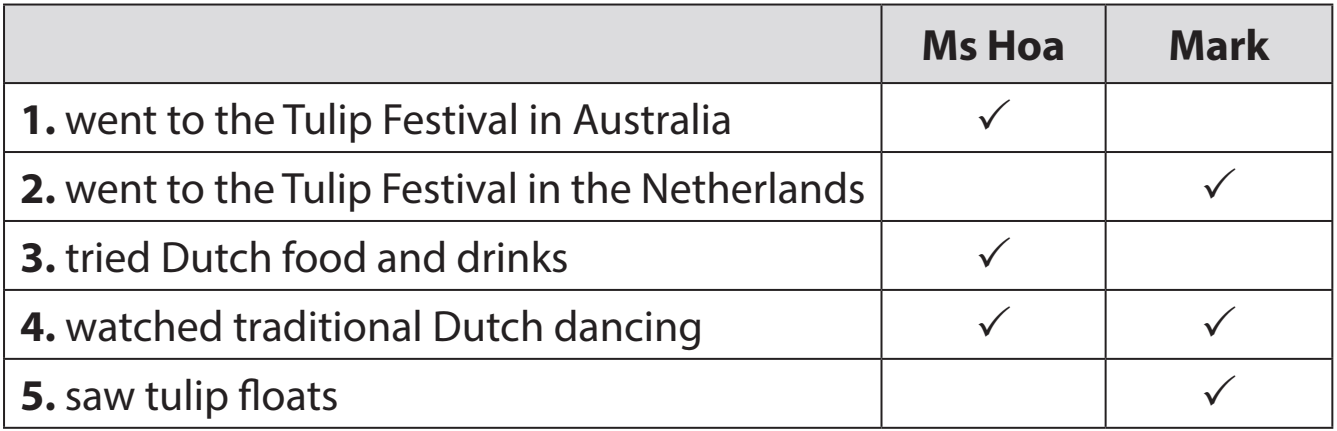 T-SsSsSs-SsT-Ss25 minsPRACTICETo introduce some more vocabulary related to the topic festivals. TASK 3: WRITE A WORD OR PHRASE FROM THE BOX UNDER EACH PICTURE. (Ex 3, p. 93)Game: Who is faster?* Teacher divides the class into 2 teams. Each team sends a leader to play the game on the board.- Teacher explains the instructions of the game: Teacher gives each team a set of cards with word/phrases from the box. The two leaders of the teams come to the board and pin the cards under the correct pictures.  Who can finish faster with more correct answers will be the winner.** Students play the games in team.*** Teacher has students write down the correct answer.**** Teacher confirms the answers and gives feedback. Teacher can ask for translation to check their understanding.Answer key:1. parade		2. costumes	3. feast4. float	   5. fireworks display	  6. folk danceT-SsTeam workT-SsT-Ss25 minsPRACTICETo help Ss practise the words/ phrases in 3TASK 4: FILL IN EACH BLANK WITH A WORD OR PHRASE FROM 3. YOU MAY HAVE TO CHANGE THE FORM OF THE WORD OR PHRASE. (Ex 4, p. 93)* Teacher asks students to work individually to complete the task. Remind them to change the form of the words/phrases of needed.** Students fill in the blanks with the most suitable form of word/ phrase.*** Teacher allows students to share answers before discussing as a class.**** Teacher can ask for translation to check their understanding.Answer key:1. folk dances            2. fireworks display3. feast                      4. parades5. floats; costumesT-SsSsSs-SsT-Ss25 minsPRACTICETo check Ss’ knowledge of some familiar festivals.Task 5: Quiz. What festival is it? Match each description with a festival (p.93).* Teacher lets Ss work in groups of 4-6. ** Ss work in groups to find the answers. *** Teacher can go around to help weaker students. **** Teacher calls the first group to come up with the answers to share.Answer key:1. e	2. a	3. d	4. c	5. bT-SsGroup workT-SsT-Ss25 minsWRAP-UPTo consolidate what students have learnt in the lessonTeacher asks students to talk about what they have learnt in the lesson.T-Ss3 minsHOMEWORKTo prepare vocabulary for the next lesson: A closer look 1- Name at least 3 festivals around the world.- Do exercises in the workbook.- Project preparation+ Teacher informs student of the final project of the Unit’s project+ Explain the requirements of the project: Think of a new festival that you would like to celebrate, then draw pictures or cut out pictures from magazines about that festival. Students will show their work and present in Lesson 7 – Looking back and Project.+ Teacher explains to students how they can get the information.+ Put students into groups and ask them to discuss to assign tasks for each member. Help them set a deadline for each task.(Teacher should check the progress of students’ preparation after each lesson.)T-Ss2 minsFormPronunciationMeaningVietnamese equivalent  1. Cannes Film Festival/kæn fɪlm festɪvl/an annual film festival held in Cannes, France, which previews new films of all genresLiên hoan phim Cannes2. Mid-Autumn Festival/mɪd-ɔːtəm festɪvl/he festival which is held on the 15th day of the 8th month of the lunar calendar with a full moon at nightTết Trung thu3. Thanksgiving/ˌθæŋksˈɡɪvɪŋ/a national holiday on the fourth Thursday in November in the US and on the second Monday in October in Canada, when families get together for a big meal and express their appreciation for life, health, etc.Lễ Tạ ơn4. Easter/ˈiːstər/a Christian religious holiday to celebrate Jesus Christ's return to life after he was killedLễ Phục sinh5. carve/kɑːv/to make something by cutting into especially wood or stone, or to cut into the surface of stone, wood, etc.chạm, khắc6. perform/pəˈfɔːm/to do an action or piece of workbiểu diễnAnticipated difficultiesSolutionsStudents may have underdeveloped listening, speaking and co-operating skills.- Encourage students to work in pairs, in groups so that they can help each other.- Provide feedback and help if necessary.Date of teachingUNIT 9: FESTIVALS AROUND THE WORLDLesson 2: A closer look 1*Warm-upGame: Hot seat I. Vocabulary1. Cannes Film Festival                                2. Mid-Autumn Festival3. Thanksgiving (n)                                      4. Easter (n)5. carve (v)                                                   6. perform (v)II. PracticeTask 1: Write under each picture a festival name.Task 2: Complete the table below with the phrases.Task 3: Fill in each blank with a word or phrase.Task 4: Listen and repeat. Then underline the stressed syllable.Task 5: Listen and repeat the sentences. Underline the stressed syllables.* HomeworkStageStage aimProcedureInteractionTimeWARM-UP- To review the previous lesson and activate students’ knowledge.GAME: HOT SEAT * Teacher divides the class into 2 teams. Each team will send a leader to play the game on the board.- Teacher explains the instructions of the game: Each leader stands against the board.Teacher shows/ writes the names of the festivals (exercise 5 – page 93).Other members from each team describe the festivals and let the leader guess the names of the festivals.The team with more correct answers is the winner.** Students play in teams. *** Students give the correct answers.**** Teacher confirms the answers and gives feedback.T-SsTeam workSs-SsT-Ss5 minsPRESENTATIONTo introduce new words.* Teacher introduces the vocabulary.** Teacher introduces the vocabulary by:providing the picturesproviding the definition/ example of the words1. Cannes Film Festival2. Mid-Autumn Festival3. Thanksgiving (n)4. Easter (n)5. carve (v)6. perform (v)*** Teacher asks students to repeat. **** Teacher uses the “rub out and check” method to check.T-SsT-SsT-Ss7 minsVOCABULARYTo present some types of festivalsTASK 1: WRITE UNDER EACH PICTURE A FESTIVAL NAME FROM THE BOX. (Ex 1, p. 94)* Teacher has students to look at the pictures and asks them if they know the names of the festivals.** Teacher gets students to do the exercise in individuals.*** Ask them to share their answers in pairs before checking the answers as a class.**** Teacher then encourages students to explain their answers. Correct if necessary.Answer key:1. Halloween2. Christmas3. Mid-Autumn Festival4. Cannes Film Festival5. Easter6. ThanksgivingT-SsSsPair workT-Ss25 minsVOCABULARYTo present some festival activities TASK 2: COMPLETE THE TABLE BELOW WITH THE PHRASES FROM THE BOX. (Ex 2, p. 94)* Teacher tells Ss that people celebrate festivals with different food and activities.** Teacher asks them to do the task individually. *** Teacher asks students to share their answers in pairs before checking the answers as a class.**** Teacher then encourages students to explain their answers. Correct if necessary.Answer key: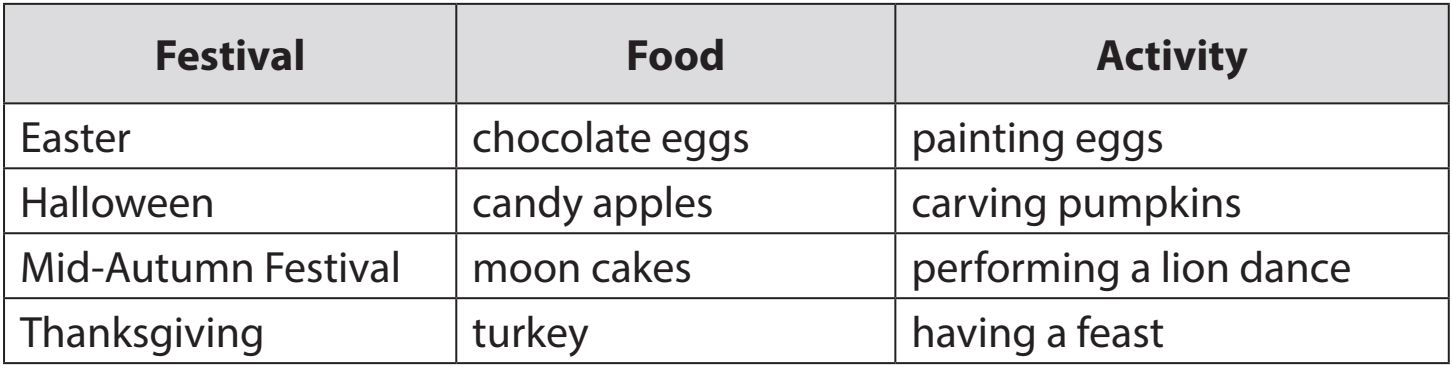 T-SsSsPair workT-Ss25 minsVOCABULARYTo give Ss further practice with words related to festivals and festivals activities.TASK 3: FILL IN EACH BLANK WITH A WORD OR PHRASE FROM THE BOX. (Ex 3, p. 94)* Teacher asks Ss to work in pairs to complete the sentences with the words/ phrases given. ** Ss work in pairs. *** Teacher allows students to cross check first.**** Teacher invites some pairs to share their answers and gives feedback.Answer key:1. Christmas                   2. painting eggs3. candy apples                4. Cannes Film Festival5. Mid-Autumn Festival   6. turkeyT-SsPair workSs-SsT-Ss25 minsPRONUNCIATIONTo help Ss identify how to pronounce two-syllable words with correct stressTASK 4: LISTEN AND REPEAT. THEN UNDERLINE THE STRESSED SYLLABLE IN EACH WORD. (Ex 4, p. 94)* Teacher helps Ss to understand what a syllable is. Explain to them that a syllable is a unit of pronunciation having one vowel sound, with or without surrounding consonants, forming the whole part of a word. Give some examples of one-, two- and three-syllable words.- Tell them that in this lesson, they just focus on two-syllable words and their common stress pattern. Have Ss name some more two-syllable words.** Teacher has Ss listen and repeat out the words in the table. Play the recording again for them to underline the stressed syllable in each word.*** Teacher allows students to cross check first.**** Teacher lets Ss share their answer and gives feedback. Ask Ss if they recognize any rules related to stress in two-syllable words. Share with them the most common rules.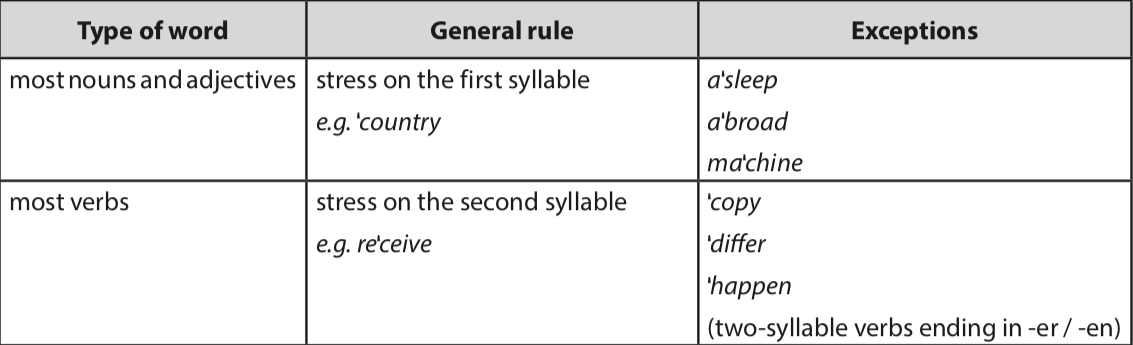 Answer key: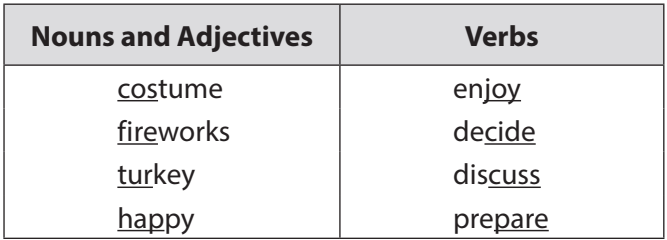 T-SsT-SsSs-SsT-Ss25 minsPRONUNCIATIONTo help Ss pronounce two-syllable words with correct stress in sentence.TASK 5: LISTEN AND REPEAT THE SENTENCES. UNDERLINE THE STRESSED SYLLABLES IN THE BOLD WORDS. (Ex 5, p. 94)* Teacher has Ss read quickly the sentences and plays the recording. Ask them to pay attention to the bold words and underline the stressed syllables.** Students practice in pairs or in groups.*** Teacher goes around offering help or correcting pronunciation, if necessary.**** Teacher calls some students to say the sentences in front of the class. Check their pronunciation if necessary. T-SsGroup workT-SsT-Ss25 minsPRODUCTIONTo test students' quick reaction to the targeted soundsGAME: UP AND DOWN*Teacher explains the rules:Teacher says 1-15 words containing two-syllable words. Students stand up for the ones with first main stress pattern, sit down for the second main stress pattern.   ** Students play the game in teams.*** Teacher helps students in the game.**** Teacher gives feedback.T-SsTeam workT-SsT-SS5 minsWRAP-UPTo consolidate what students have learnt in the lessonTeacher asks students to talk about what they have learnt in the lesson.T-Ss2 minsHOMEWORKTo review the lessonDo exercises in workbook.T-Ss1 min